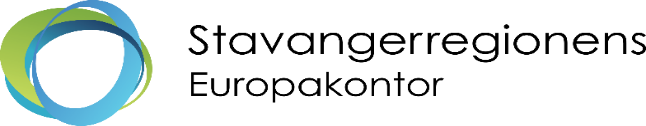 
Program studiebesøk
Rådmann med ledergruppe, Stavanger kommuneBrussel 6.-7. juni 2019Hotell: Radisson RED, Brussels, Rue d´Idalie 35, 1050 Brussels 
Kontakter i Brussel: Heidi +32 479 66 4113 og Olav +4797719100Onsdag 5. juni19.50			Fly fra Stavanger lander 20.30	Middag
Poivre et sel, Rue du Parnasse 2			Torsdag 6. juniDet politiske bakteppet – EØS-avtalen, aktuelle politiske initiativ og trender08.25	Oppmøte 
adr: Norway House, Rue Archimede 1708.30	Stavangerregionens Europakontor – oppdrag og prioriteringer
v/Heidi Jakobsen, direktør Stavangerregionens Europakontor  09.00 	Den norske EU-delegasjonens arbeid i Brussel – aktuelle saker 
v/Rolf Einar Fife, Norges Ambassadør til EU 10.00-12.00	KD, KLD, NFD, HOD og KMDs arbeid med aktuelle EU/EØS-saker med innvirkning i kommunal sektor, v/ utdanningsråd Ragnhild Skålid (bekreftet), miljøråd Hege Olbergsveen (bekreftet), nærings- og fiskeriråd – ansvarlig for offentlig støtte Tymon Bugajski, råd for helse- og mattrygghet Maren Ringstad Widme,   Inkludert benstrekk og sammen med KS-delegasjon12.00	Lunsj på restaurant Barbanera (felles med KS-delegasjon) 
Rue Archiméde 6913.00	Gange til Stavangerregionens Europakontor 
adresse: Rue Luxembourg 3, 4.etasje13.30	Brexit og norsk næringsliv
v/Ingebjørg Harto, direktør NHOs Brusselkontor 		14.20		Pause14.30	EU-aktuelt  
v/ Luc Tholoniat, økonomisk rådgiver til Jean-Claude Juncker, president  Europakommisjonen15.30			Refleksjon over dagen19.30	Middag på restuarant Les Petits Oignons
Rue de la Régence 25		Fredag 7. juni
Læring & marked - EU-program og virkemidler og samarbeidspartnere08.50	Oppmøte & kaffe
adr: Nordic House, Rue Luxembourg 3 09.00	Hva er EØS-avtalen og hvordan påvirker denne norske kommuner? 
Eksempler på aktuelle saker.
v/ Åse Erdal, Direktør KS’ Brusselkontor09.45	EU urban programmes and intiatives, including Horizon 2020/Europe
v/Serge Novaretti, Policy and Programme Manager, Smart Mobility and Living, DG Connect 10.45			Pause 11.00 	Tampere in Brussels – priorities & working methods – smart cities 
v/ Hannele Räikkönen, Director Tampere EU Office
v/Petra Kortelainen, EU Adviser, Tampere EU Office11.45	Eindhoven in Brussels – priorities, working methods – energy
v/Anthony van de Ven, Director Eindhoven Brainport EU Office12.30			Lunsj 		13.15	Københavns tilnærming til EUs helsepolitikk, program & initiativ 
v/ Christina Teik Christensen, Advisor Copenhagen EU office14.00	Malmø i Brussel – oppdrag å prioriteringer – arbeid med klima og FNs tusenårsmål
v/Ola Nord, Head of City of Malmö EU office14.45 		Hva har vi lært – hva tar vi med oss?15.30			Vel hjem17.30			Avreise til Stavanger	 